康普顿斯大学经管专业交换生项目介绍一、课程介绍和选课说明2019-2020年上半学期课程如下：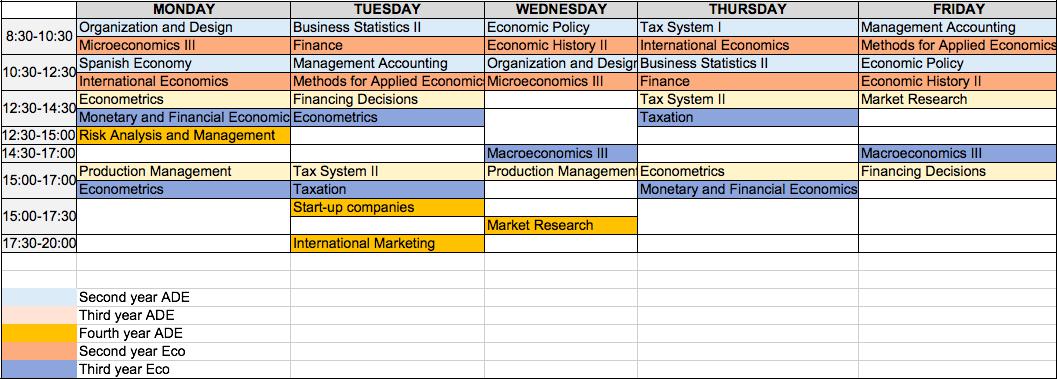 注：ADE：企业管理；Eco:经济每名学生需要根据学校要求来选择交换课程的数目（一般是两门）。建议学生选择四门课程，两门作为备选。学校根据学生选课的志愿，在课程已被选满的情况下，按顺序来安排课程。学生在选课的过程中，需要注意课程之间时间上是否有冲突。此外，为了防止专业课程和语言课程时间的冲突，学生需要全部选上午的专业课程或全部选下午的专业课程。二、费用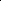 境外服务包括：签证材料提供服务为学生提供签证必备材料，如：语言课程和专业课程录取通知书；按照学生的要求，提供相应的住宿证明接机服务学生在到达西班牙机场后，派出专业的接机团队。学生乘坐特派大巴前往住宿地点。学生在大巴上会各类咨询文件，其中包括保险卡、电话卡和公交卡。保险服务指导学生购买医疗保险购买，其保险项目包括急诊、门诊、手术、住院等。该保险可在全西班牙乃至欧洲使用。学生在就医时，出示医保卡即可，无需支付任何额外费用。课程注册指导学生课程申请和注册城市了解组织城市观光活动三、上课时间专业课：2019年 9月  - 2020 年 1 月 四、上课地址专业课：康普顿斯大学 Somosagua 校区，经管系语言课：康普顿斯大学 Moncloa 校区，语言文学系学费：西班牙语语言课（200 课时）2126欧元专业课2门1100欧元（550 欧元/门）保险保险200 欧元（40 欧元/月）200 欧元（40 欧元/月）住宿（含水、电、网、煤气）住宿（含水、电、网、煤气）（600-800欧元/月）（600-800欧元/月）境外服务费境外服务费980 欧元980 欧元